FORMULÁRIO PARA INDICAÇÃO AO PRÊMIO JOSÉ FRANCISCO SANCHOTENE FELICE “ZOOTECNISTA DO ANO”I. Proponente1. Nome: 2. Instituição: 3. Formação/Titulação:4. Atividade/Cargo exercido na Instituição de origem: 5. E-mail:6. Fone de contato:II. Indicado(a)1. Nome: 2. Instituição: 3. Formação/Titulação: 4. Atividade/Cargo exercido na Instituição de origem: 5. E-mail:6. Fone de contato:III. Justificativa da IndicaçãoObs.: Não ultrapassar 10 linhas.IV. DeclaraçãoDeclaro para os devidos fins e efeitos pertinentes que li e estou de acordo com as normas específicas do prêmio para o qual faço a solicitação de inscrição da candidatura constante do item II acima.Por ser verdade, firmo o presente.Local, data.Assinatura do proponente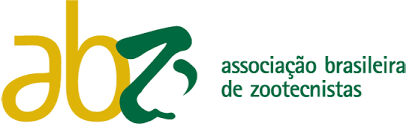 